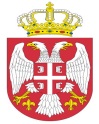 Република СрбијаАутономна Покрајина Војводина							ОПШТИНСКА УПРАВА ОПШТИНЕ ОЏАЦИ       			    Одељење за урбанизам, стамбено-комуналне и имовинско-правне послове    		Број: ROP-ODZ-4042-IUP-11/2019Заводни број: 351-280/2019-01Дана: 29.08.2019. године      О Џ А Ц ИОдељење за урбанизам, стамбено-комуналне и имовинско-правне послове, поступајући по захтеву Ристић Слађан из Богојева, Трг ослобођења број 18, за издавање употребне дозволе, на основу члана 158. Закона о планирању и изградњи („Сл.гласник РС“, број 72/09, 81/09-испр., 24/2011, 121/2012, 42/2013- одлука УС, 50/2013- одлука УС, 98/2013-одлука УС, 132/2014, 145/14, 83/18, 31/19 и 37/19 др закон), члана 81. став 1. тачка 3. Статута општине Оџаци („Сл. лист општине Оџаци“, број 2/19), члана 43. и 44. Правилника о поступку спровођења обједињене процедуре електронским путем („Сл.гласник РС“, бр.113/2015, 96/2016 и 120/2017), члана 11. став 2. Одлуке о организацији Општинске управе општине Оџаци („Службени лист општине Оџаци“, број 20/17) и члана 136. Закона о општем управном поступку ( „Службени гласник РС“, бр. 18/2016 и 95/18 аутентично тумачење), доноси:З А К Љ У Ч А КОдбацује се захтев Ристић Слађана из Богојева, Трг ослобођења број 18, којим се тражи издавање дозвале за употребу самоуслужне аутопраонице П+0, изграђене на к.п. број 93/3 к.о. Богојево, због неиспуњености формалних услова за поступање по истом.О б р а з л о ж е њ еРистић Слађан из Богојева, Трг ослобођења број 18, поднео је овом Одељењу, преко пуномоћника Миличић Синише из Апатина захтев за издавање употребне дозволе за објекат ближе описан у диспозитиву овог закључка.Уз захтев, подносилац захтева је доставио:Извештај Комисије за технички преглед број од 20.08.2019. године;Елаборат геодетских радова број 952-092-41234/2019 од 22.08.2019.године израђен од стране Бироа за геодетске послове „Геоцентар“, Сомбор;Елаборат геодетских радова-снимање атмосферске канализације број 956-03-095-434/2019 од 23.08.2019.године израђен од стране Бироа за геодетске послове „Геоцентар“, Сомбор;Елаборат геодетских радова-снимање гасног прикључка број 956-03-095-434/2019 од 23.08.2019.године израђен од стране Бироа за геодетске послове „Геоцентар“, Сомбор;Елаборат геодетских радова-снимање оптичког кабла број 956-03-095-434/2019 од 23.08.2019.године израђен од стране Бироа за геодетске послове „Геоцентар“, Сомбор;Елаборат геодетских радова-снимање електроинсталација број 956-03-095-434/2019 од 23.08.2019.године израђен од стране Бироа за геодетске послове „Геоцентар“, Сомбор;Елаборат геодетских радова-снимање водовода број 956-03-095-434/2019 од 23.08.2019.године израђен од стране Бироа за геодетске послове „Геоцентар“, Сомбор;Изјава инвеститора, стручног надзора и одговорног извођача радова;Изјава инвеститора, стручног надзора и одговорног извођача радова из главне свеске пројекта изведеног објекта;Пројекат за извођење број Ј2Е-Р5/2019 – пројекат хидротехничких инсталација,израђен од стране „Ј2 архитектура”, Нови Сад, одговорно лице пројектанта Јован Јандрић, одговорни пројектант Јован Јандрић, дипл.инж.арх., лиценца број 300 Ф464 07;Пројекат за извођење број МП 573-19 – пројекат машинских  инсталација, израђен од стране „ГХГ инжењеринг”, Сомбор, одговорно лице пројектанта Жељко Беширевић, одговорни пројектант Жељко Беширевић, дипл.инж.маш., лиценца број 330 8557 04;Пројекат за извођење број ЕД 09-19 – пројекат електроинсталација, израђен од стране „Електродизајн”, Сомбор, одговорно лице пројектанта Јанош Радука, одговорни пројектант Јанош Радука, дипл.инж.ел., лиценца број 350 1014 03;Пројекат за извођење број Ј2Е-Р5/2019 – пројекат конструкције, израђен од стране „Ј2 архитектура”, Нови Сад, одговорно лице пројектанта Јован Јандрић, одговорни пројектант Јован Јандрић, дипл.инж.арх., лиценца број 300 Ф464 07;Пројекат за извођење број Ј2Е-Р5/2019 – пројекат архитектуре, израђен од стране „Ј2 архитектура”, Нови Сад, одговорно лице пројектанта Јован Јандрић, одговорни пројектант Јован Јандрић, дипл.инж.арх., лиценца број 300 Ф464 07;Пуномоћје за подношење захтева иДоказе о уплати административних такси и накнада.По пријему захтева, овај орган проверио је испуњеност формалних услова за поступање по захтеву, прописаних чланом 43. Правилника о поступку спровођења обједињене процедуре електронским путем („Сл.гласник РС“, бр. 113/2015, 96/2016 и 120/2017) и то: 1) да ли је надлежан за поступање; 2) да ли је подносилац захтева лице које, уз складу са Законом може бити подносилац захтева; 3) да ли је захтев поднет у прописаној форми и да ли садржи све прописане податке; 4) да ли је уз захтев приложена сва документација прописана Законом и подзаконским актима; 5) да ли је уз захтев приложен доказ о уплати прописане таксе и накнаде;  и утврдио  следеће:-Није достављана техничка документација у dwg ili dwf формату у складу са чланом 3. Правилника о поступка спровођењу обједињене процедуре електронским путем („Сл.гласник РС“, бр. 113/2015, 96/2016 и 120/2017);-Није приложена главна свеска Пројекта за извођење;-Није приложено Решење РГЗ Службе за катастар непокретности о спајању катастарских парцела број 93/1 и 93/2 к.о. Богојево;-Није достављена изјава главног пројектанта да објекат самоуслужне аутопраонице без канцеларије, функционише као самостална техничко-технолошка целина;-Прилог 7 Изјава инвестотора, стручног надзора и одговорног извођача радова из главне свеске пројекта изведеног објекта није у складу са Правилником о садржини, начину и поступку израде и начину вршења контроле техничке документације према класи и намени објекта („Сл.гласник РС“, број 72/18).Како захтев садржи горе наведене недостатке, у складу са чланом 44. став 1. Правилника о поступку спровођења обједињене процедуре електронским путем („Службени гласник РС“, бр. 113/15, 96/2016 и 120/2017), одлучено је као у диспозитиву овог закључка.Ако подносилац захтева у року од десет дана од пријема овог закључка, а најкасније 30 дана од дана његовог објављивања на интернет страници надлежног органа, поднесе нов, усаглашен захтев и отклони све недостатке, не доставља се документација поднета уз захтев који је одбачен, нити се поново плаћа административна такса и накнада.Подносилац захтева може само једном искористити право на подношење усаглашеног захтева без обавезе достављања документације поднете уз захтев који је одбачен и поновног плаћања административне таксе, односно накнаде.Против овог закључка може се изјавити приговор Општинском већу, преко овог одељења, у року од три дана од дана достављања закључка.							             Руководилац Одељења,							дипл.инж.грађ. Татјана Стаменковић